Homework 8.5:  The Unit CircleMath 3Directions:  Fill out the blank unit circle below.  Try your best to practice this without looking at your key!  Use it to evaluate the expression on the backside.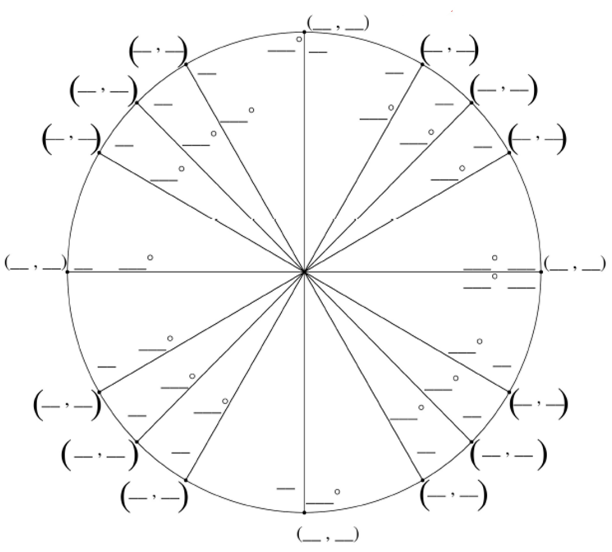 Directions:  Complete the following tables.  Show all work on a separate sheet of paper.  If the angle measure is greater than 360° or 2π, find the positive coterminal angle between 0° and 360° first.Radian   MeasureDegree  Measure48033013545030135900240Sin10Cos01Tan1Undef.10Cot101Undef.Sec2Undef.12Csc212Undef.Radian  MeasureDegree  Measure270540420150585210315270Sin101Cos010TanUndef.011Undef.Cot0Undef.110SecUndef.12Undef.Csc1Undef.221